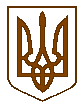 УКРАЇНАБілокриницька   сільська   радаРівненського   району    Рівненської    областіВ И К О Н А В Ч И Й       К О М І Т Е ТПРОЕКТ РІШЕННЯвід  03 січня  2017  року                                                                              Про виконання делегованих повноваженьорганів виконавчої влади у сфері культури             Заслухавши та обговоривши інформацію директора Білокриницького будинку культури, О. Нестерчук,  стосовно виконання делегованих повноважень у сфері культури, на виконання розпорядження голови Рівненської районної державної адміністрації № 61 від 20.02.2013 року «Про програму розвитку культури Рівненського району на період до 2017 року», з метою здійснення реалізації делегованих повноважень органів місцевого самоврядування щодо забезпечення належної культурно-масової роботи та організації дозвілля населення Білокриницької сільської ради, керуючись ст. 32 Закону України «Про місцеве самоврядування в Україні»  виконавчий комітет Білокриницької сільської радиВ И Р І Ш И В:Інформацію директора Білокриницького будинку культури щодо здійснення делегованих повноважень у сфері культури взяти до уваги (додається).Роботу Білокриницького будинку культури вважати задовільною.Директору Білокриницького будинку культури, О. Нестерчук:посилити контроль за реалізацією делегованих повноважень органів виконавчої влади із забезпечення належної культурно-масової роботи та організації дозвілля населення, зокрема дітей та молоді;рекомендувати проводити вечори дозвілля по чіткому графіку з   20.00 год. до 01.00 год;                      проводити роботу стосовно залучення дітей і молоді до культурно-масової та гурткової роботи при будинку культури.Про хід виконання даного рішення доповісти на засіданні виконавчого комітету в лютий 2018 року.Контроль за виконанням даного рішення покласти на т.в.о. секретаря виконкому,  О. Казмірчук та директора будинку культури, члена виконавчого комітету, О.Нестерчук .Сільський голова                                                                                      Т. ГончарукУКРАЇНАБілокриницька   сільська   радаРівненського   району    Рівненської    областіВ И К О Н А В Ч И Й       К О М І Т Е ТПРОЕКТ РІШЕННЯвід  19 січня  2017  року                                                                              Про виконання делегованих повноваженьорганів виконавчої влади у сфері культури             Заслухавши та обговоривши інформацію директора Білокриницького будинку культури, О. Нестерчук,  стосовно виконання делегованих повноважень у сфері культури, на виконання розпорядження голови Рівненської районної державної адміністрації № 61 від 20.02.2013 року «Про програму розвитку культури Рівненського району на період до 2017 року», з метою здійснення реалізації делегованих повноважень органів місцевого самоврядування щодо забезпечення належної культурно-масової роботи та організації дозвілля населення Білокриницької сільської ради, керуючись ст. 32 Закону України «Про місцеве самоврядування в Україні»  виконавчий комітет Білокриницької сільської радиВ И Р І Ш И В:Інформацію директора Білокриницького будинку культури щодо здійснення делегованих повноважень у сфері культури взяти до уваги (додається).Роботу Білокриницького будинку культури вважати задовільною.Директору Білокриницького будинку культури, О. Нестерчук:посилити контроль за реалізацією делегованих повноважень органів виконавчої влади із забезпечення належної культурно-масової роботи та організації дозвілля населення, зокрема дітей та молоді;рекомендувати проводити вечори дозвілля по чіткому графіку з                20.00 год. до 01.00 год;                      проводити роботу стосовно залучення дітей і молоді до культурно-масової та гурткової роботи при будинку культури.Про хід виконання даного рішення доповісти на засіданні виконавчого комітету в лютий 2018 року.Контроль за виконанням даного рішення покласти на т.в.о. секретаря виконкому,  О. Казмірчук та директора будинку культури, члена виконавчого комітету, О.Нестерчук .Сільський голова                                                                                      Т. Гончарук